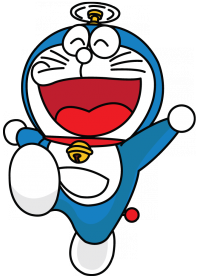 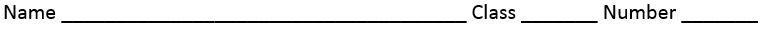                                      mouse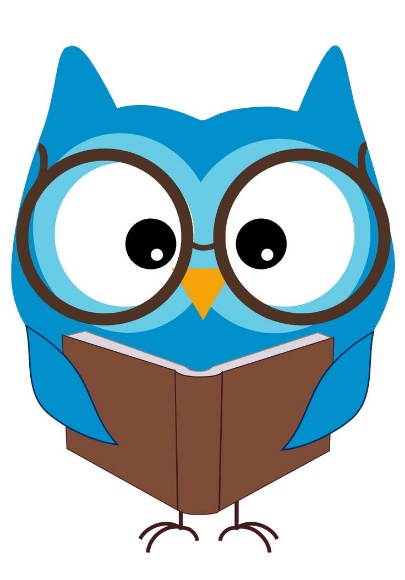                       sing                          thing           force         fourth       force         fourth        pass     path      pass      path       pass    path      pass     path mass   math        mass   math       mass   math       mass  math     1        2              3       4               5       6              7        8               mass  math         mass  math          mass  math   mass  math                 17    18                 19    20                21   22           23   24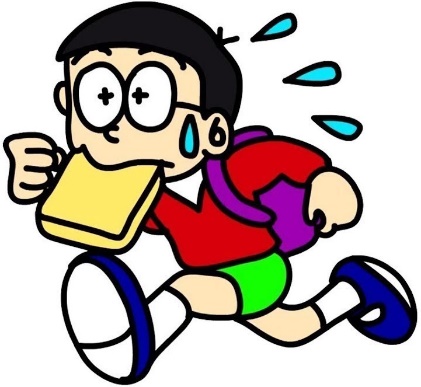     mouth                      thing                        sing           fourth        force        fourth         force                  path    pass       path     pass     path     pass       path     pass  math  mass         math  mass       math  mass       math  mass     9        10           11      12            13     14            15      16              math  mass           math  mass        math  mass    math  mass                             25    26                 27    28                29   30           32    33   mouse mouth sing thingface faith force fourth sick thick sink think sort thought tense tenthmass math miss myth pass path saw thaw seem theme some thumb song thong use youth worse worthgross growth kiss kith Norse North race wraith seam theme sigh thigh sin thin sore thaw sought thought sum thumb truce truthmoss moth piss pith purse Perth sank thank sawn thorn suds thuds sump thump symbol thimble